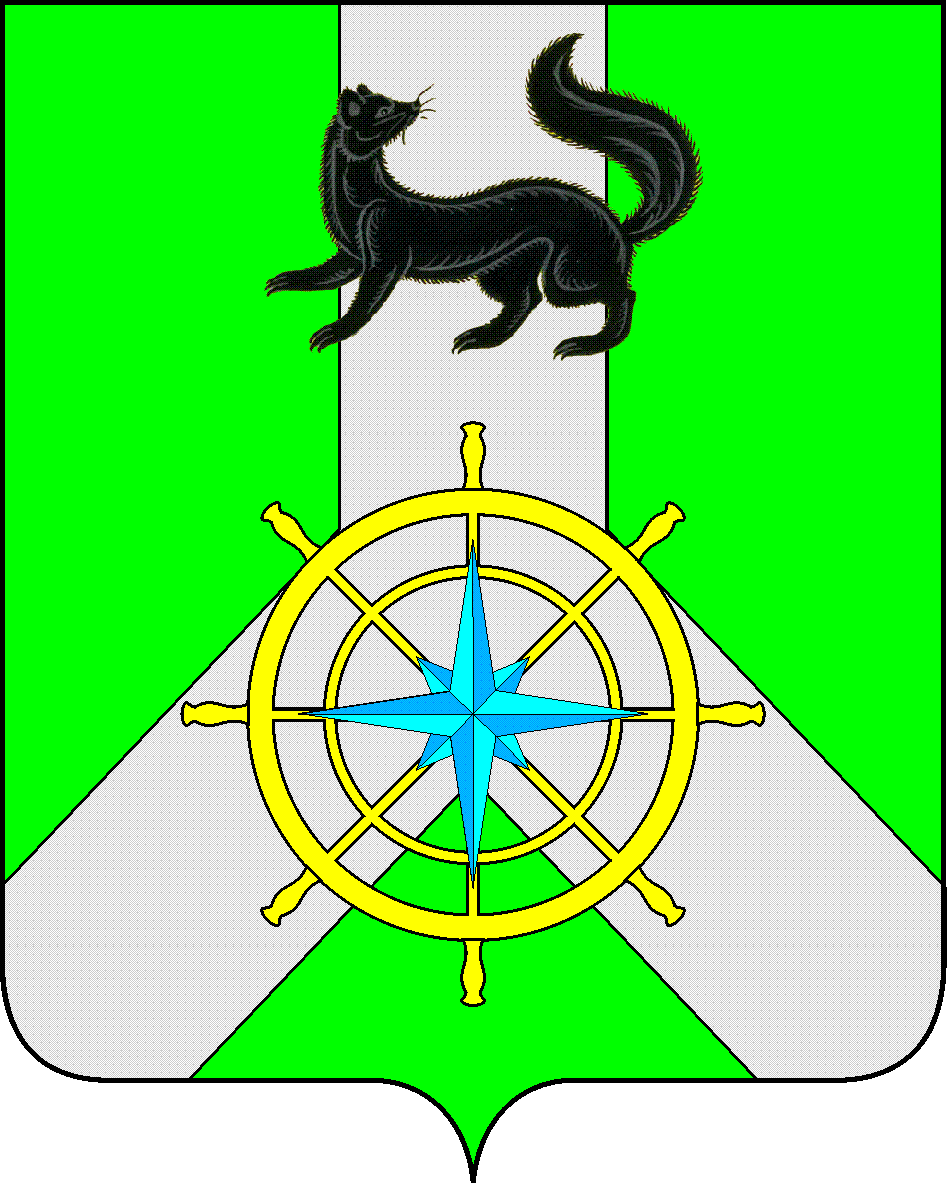 Р О С С И Й С К А Я   Ф Е Д Е Р А Ц И ЯИ Р К У Т С К А Я   О Б Л А С Т ЬК И Р Е Н С К И Й   М У Н И Ц И П А Л Ь Н Ы Й   Р А Й О НА Д М И Н И С Т Р А Ц И Я П О С Т А Н О В Л Е Н И ЕВ соответствии с Федеральным законом от 21.12.1994 № 68-ФЗ  «О защите населения и территорий от чрезвычайных ситуаций природного и техногенного характера», Положением о единой государственной системе предупреждения и ликвидации чрезвычайных ситуаций, утвержденным постановлением Правительства Российской Федерации от 30.12.2003 года № 794, в связи со стабилизацией паводковой обстановки на территории Киренского района, ПОСТАНОВЛЯЮ:Отменить режим функционирования «Повышенная готовность» для Киренского районного звена ТП РСЧС Иркутской области  с 10.00 часов 03 мая  2015 года. Рекомендовать главам муниципальных образований Киренского района перейти на повседневный режим функционирования.Настоящее постановление  опубликовать в Бюллетене нормативно-правовых актов Киренского муниципального района «Киренский районный вестник» и на официальном сайте администрации Киренского муниципального района: http:kirenskrn.irkobl.ru. Контроль за исполнением данного постановления возложить на заместителя мэра – председателя комитета по имуществу и ЖКХ администрации Киренского муниципального района Вициамова А.В.Настоящее постановление вступает в законную силу со дня его подписания.Мэр  района 	                                                                                          К.В. Свистелин  	Согласовано: Заместитель мэра – председателя комитета по имуществу и ЖКХ администрации Киренского муниципального района                                                                А.В. ВициамовПодготовил:Заведующий отделом ГОЧС– начальник ЕДДС администрации Киренского муниципального районаЗалуцкий Евгений Витальевич, тел. 4-30-87Лист рассылкиОтдел ГОЧС  администрации Киренского муниципального районаот 03 мая 2015г.№ 296г.КиренскО снятии режима функционирования повышенной готовности для Киренского районного звена ТП РСЧС Иркутской области